7-В классыБиологияучитель Ганенко Г.С.21.04. - 30.04.2020 г.Календарный план уроков в дистанционной форме.Дополнение к уроку 1Самостоятельная работаЦарство Грибы. Роль грибов в природе и жизни человека.(см. фото) стр. 72Дополнение к уроку 2Самостоятельная работаЛишайники(см. фото) стр.74Дополнение к уроку 3Ответить письменно на вопрос №1Параграф 53 стр. 143Дополнение к уроку 4Самостоятельная работаВидовые разнообразие. Экосистемное разнообразие и деятельность человека. Пути сохранения биоразнообразия.(см. фото) стр. 76-77Обратная связь vk.com/ganenkogs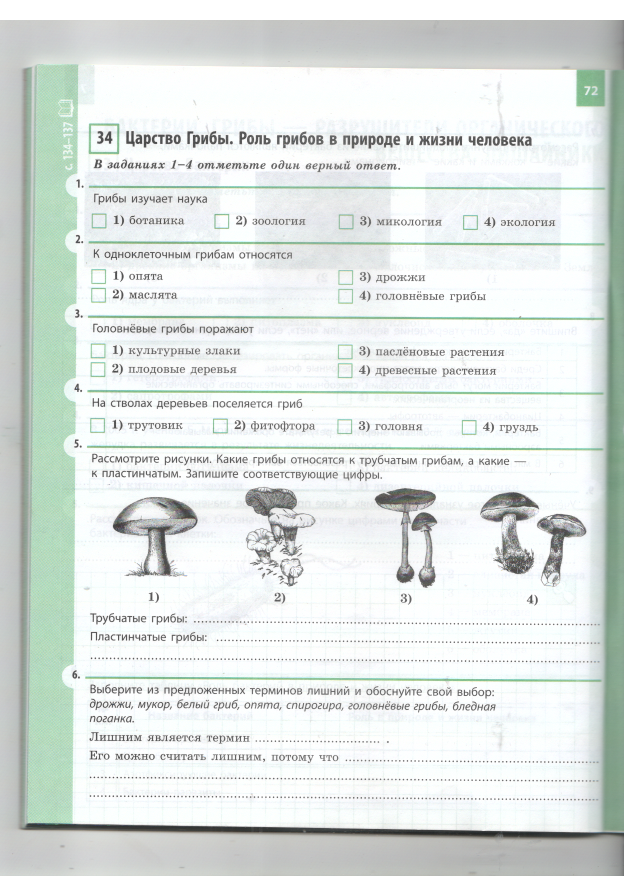 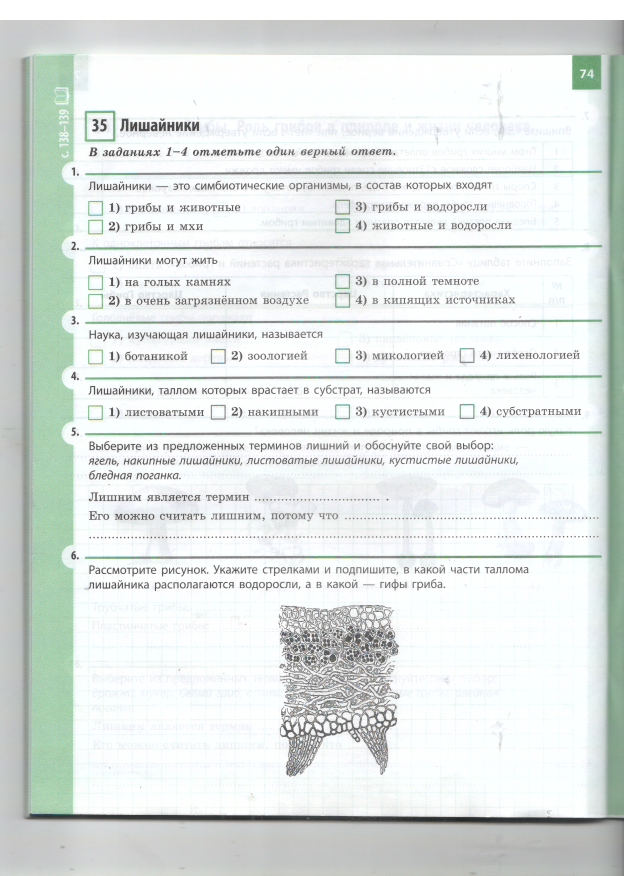 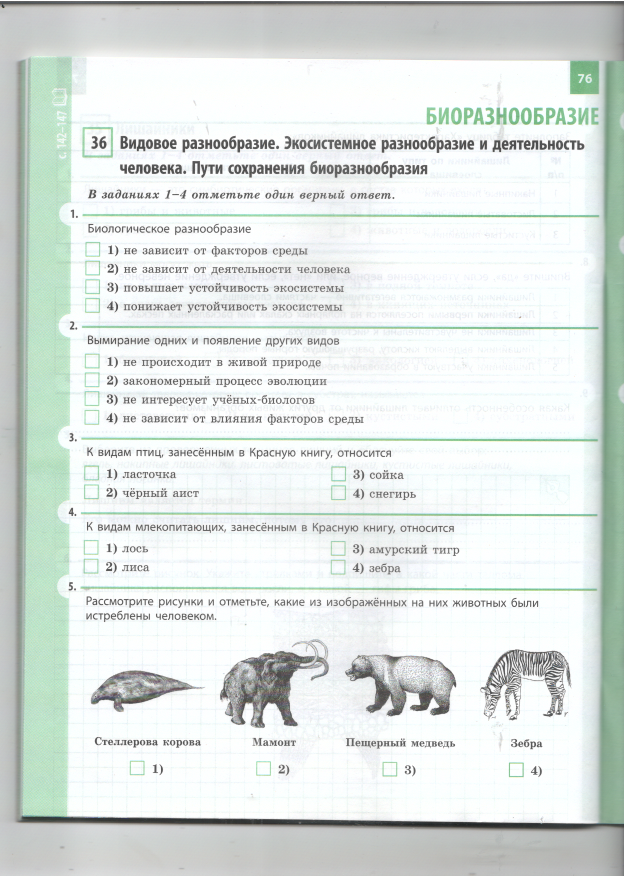 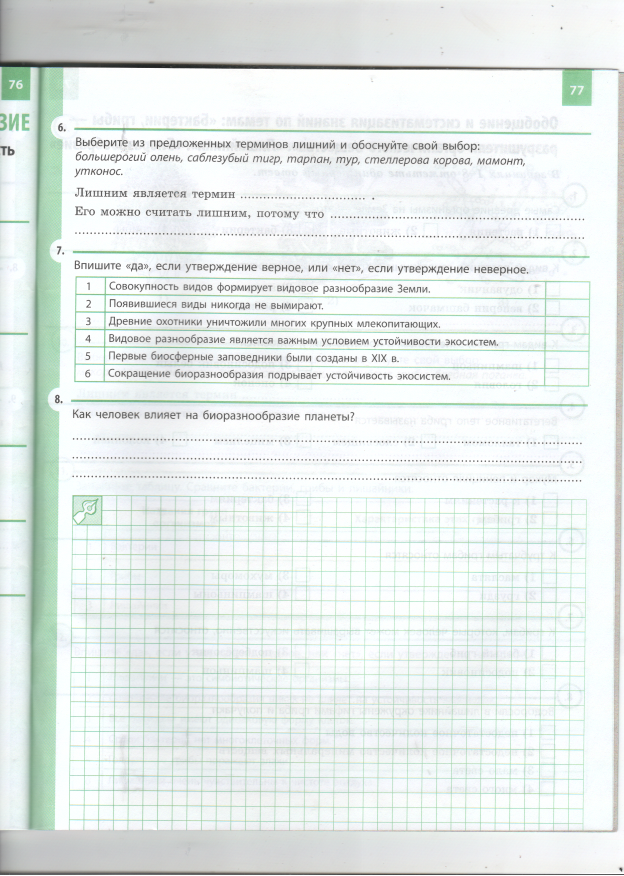 № п/пКлассДата урока по календ. плануТема урокаДата урока в дистанц. формеД/з17В13.04Роль грибов в жизни человека24.04.Параграф 51 повторить. Выполнить сам. раб.http://www.gribnikam.ru27В17.04.Лишайники27.04.Параграф 52 учить выполнить сам. раб.http://medgrasses.ru/syslish.htmt37В20.04.Видовое разнообразие организмов30.04.Параграф 53 учить отв. на вопрос №1 стр. 143http://biospace.nw.ru/biodiveersity/index.htm47В27.04.Экосистемное разнообразие и деятельность человека08.05.Параграф 54 учить выполнить сам. раб.http://www.biodiversity.ru